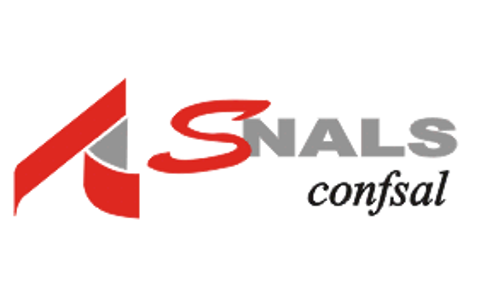 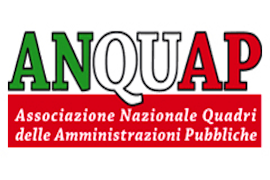 CONVEGNO DI FORMAZIONE“ADEMPIMENTI IN MATERIA PENSIONISTICA, DA SIDI A PASSWEB”Con la collaborazione dell’Istituto ospitantePersonale convolto:  DS, DSGA e Assistenti AmministrativiData e orario : 18/04/2018 dalle ore 08.00 alle ore 14,00Luogo: Aula Magna Istituto “G. Quarenghi” via Europa, 27 - Bergamo ProgrammaIl convegno è riconosciuto come formazione in servizio ai sensi della Direttiva 170/2016, verrà rilasciato attestato di partecipazione.Per la prenotazione fax 035 214304 mail consulenza.bg@snals.itDA AFFIGGERE ALL’ALBO SINDACALEDalle ore 08,00 alle ore 09,00Registrazione dei partecipantiDalle ore 09,00 alle ore 09,20Loris Renato ColomboSegretario Provinciale SNALS-CONFSALStanislao CopiaPresidente Regionale ANQUAP LombardiaDalle ore 9,20 alle ore 10,00Comunicazione Dott.ssa Patrizia Graziani Dirigente A.T. di BergamoComunicazione Dott. Vittorio Feliciani Direttore INPS di BergamoDalle ore 10,00  alle ore 11,00Relazione Dott.ssa Stefania Pietrangeli Dirigente nazionale  ANQUAPGli adempimenti in materia pensionistica. Il programma: SIDI: caricamento e importazione servizi, modifica dati.Dalle ore 11,00  alle ore 11,30Pausa caffèDalle ore 11,30  alle ore 13,00Relazione Dott.ssa Stefania Pietrangeli Dirigente nazionale  ANQUAPDalle ore 13,00  alle ore 14,00Dibattito